ALLEGATO 4 AL DIRIGENTE SCOLASTICOdell’ISISS “P. S. Lener”                                                                                                                                                   MarcianiseII/La sottoscritto/a ________________________________________________________________ nato/a a __________________________________, residente a ____________________________ Codice fiscale ______________________________, nella sua qualità di:□ rappresentante legale □ titolaredella ditta _______________________________________ con sede legale a _________________________Prov _________ in Via ________________________________________ n. _________ CAP _____________P. IVA _______________________ e Cod. Fiscale __________________________ tel. __________________ e-mail PEO _______________________________ email PEC ______________________________________in relazione alle procedure di affidamento per le forniture di beni, servizi e lavori nell’ambito degli interventi a valere sul PNRR  – Missione 4 – Componete 1-  Linea di investimento 3.2 – Azione 1 -  Codice progetto :M4C1I3.2-2022-961-P-16023 CUP:F24D22002650006 CIG: 9855463958 Titolo progetto: Lener...gia virtualeDICHIARAsotto la propria responsabilità ed in piena conoscenza della responsabilità penale prevista per le dichiarazioni false dall’art.76 del D.P.R. n. 445/2000 e dalle disposizioni del Codice penale e dalle leggi speciali in materia ai sensi degli articoli 46 e 47 del D.P.R. 445/2000, quanto segue:Di essere a conoscenza di quanto previsto dalla circolare del MEF-RGS n. 33 del 13 ottobre 2022 che contiene, in allegato, una Guida operativa per il rispetto del principio DNSH, con le relative schede di autovalutazione dell’obiettivo di mitigazione dei cambiamenti climatici per ciascun investimento e check list;Che in relazione alla linea di investimento 3.2 le forniture di beni, servizi e lavori, eventualmente affidate all’impresa di cui sono legale rappresentante, rispondono ai seguenti requisiti/principi DNSH:Scheda 3 allegata alla circolare del MEF-RGS n. 33 del 13 ottobre 2022Acquisto, Leasing e Noleggio di computer e apparecchiature elettriche ed elettronicheVerifiche e controlli da condurre per garantire il principio DNSHScheda 6 allegata alla circolare del MEF-RGS n. 33 del 13 ottobre 2022 Servizi informatici di hosting e cloud  Verifiche e controlli da condurre per garantire il principio DNSHlì, _____________							Firma del titolare o legale rappresentanteAllegato:[eventuale, ove il documento non sia sottoscritto digitalmente] copia firmata del documento di identità del sottoscrittore, in corso di validità.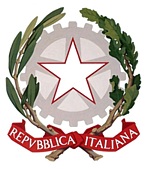 I.S.I.S.S. “Padre Salvatore Lener”Via Leonardo Da Vinci I Traversa, n° 4 81025 MARCIANISE (CE)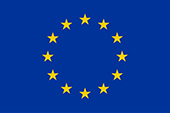 Settore Economico: Amministrazione, Finanza e Marketing – Sistemi Informativi Aziendali – TurismoSettore Tecnologico: Costruzioni, Ambiente e TerritorioSettore Servizi: Servizi Socio Sanitari – Articolazioni: Odontotecnico e OtticoSettore Economico: Amministrazione, Finanza e Marketing – Sistemi Informativi Aziendali – TurismoSettore Tecnologico: Costruzioni, Ambiente e TerritorioSettore Servizi: Servizi Socio Sanitari – Articolazioni: Odontotecnico e OtticoC. Fisc.:93090320610 –Cod. Mecc.: CEIS03900D – Distretto n°14 – Ambito: CAM 07 – Cod. Uff.: UFK5VJ – tel/Fax 0823 839364C. Fisc.:93090320610 –Cod. Mecc.: CEIS03900D – Distretto n°14 – Ambito: CAM 07 – Cod. Uff.: UFK5VJ – tel/Fax 0823 839364C. Fisc.:93090320610 –Cod. Mecc.: CEIS03900D – Distretto n°14 – Ambito: CAM 07 – Cod. Uff.: UFK5VJ – tel/Fax 0823 839364C. Fisc.:93090320610 –Cod. Mecc.: CEIS03900D – Distretto n°14 – Ambito: CAM 07 – Cod. Uff.: UFK5VJ – tel/Fax 0823 839364Tempo disvolgimento delle verifichen.Elemento di controlloEsito (Sì/No/Non applicabile)Commento (obbigatorio in caso di N/A)Ex-ante1E' disponibile l'iscrizione alla piattaforma RAEE in qualità di produttore e/o distributore e/o fornitore?Ex-ante2I prodotti elettronici acquistati sono dotati di un’etichetta ambientale di tipo I, secondo la UNI EN ISO 14024, ad esempio TCO Certified, EPEAT 2018, Blue Angel, TÜV Green Product Mark o di etichetta equivalente)Specificare il tipo di etichetta ambientale di tipo IEx-anteIn caso di assenza di un’etichetta ambientale di tipo I dovranno essere verificati i requisiti seguenti al posto del punto 2In caso di assenza di un’etichetta ambientale di tipo I dovranno essere verificati i requisiti seguenti al posto del punto 2In caso di assenza di un’etichetta ambientale di tipo I dovranno essere verificati i requisiti seguenti al posto del punto 2In caso di assenza di un’etichetta ambientale di tipo I dovranno essere verificati i requisiti seguenti al posto del punto 2Ex-ante3L'AEE è dotata di Etichetta EPA ENERGY STAR?Ex-anteIn alternativa al punto 3, rispondere al punto 3.1In alternativa al punto 3, rispondere al punto 3.1In alternativa al punto 3, rispondere al punto 3.1In alternativa al punto 3, rispondere al punto 3.1Ex-ante3.1E' disponibile una dichiarazione del produttore che attesti che il consumo tipico di energia elettrica (Etec), calcolato per ogni dispositivo offerto, non superi il TEC massimo necessario (Etec-max) in linea con quanto descritto nell’Allegato III dei criteri GPP UE?Ex-ante4Nel caso di server e prodotti di archiviazioni dati, è disponibile la dichiarazione dei produttori/fornitori di conformità alla seguente normativa: ecodesign (Regolamento (EU) 2019/424)?Ex-ante5Nel caso di computer fissi e display, è presente la marcatura di alloggiamenti e mascherine di plastica secondo gli standard ISO 11469 e ISO 1043?Ex-ante6Nel caso di fornitura di apparecchiature TIC ricondizionate/rifabbricate, è disponibile una delle certificazioni di sistema di gestione seguente:ISO 9001 e ISO 14001/regolamento EMAS (certificazione di sistema di gestione disponibile sotto accreditamento –il campo di applicazione della certificazione dovrà riportare lo specifico scopo richiesto);E N 50614:2020 (qualora l'apparecchiatura sia stata precedentemente scartata come rifiuto RAEE, e preparata per il riutilizzo per lo stesso scopo per cui è stata concepita)?Ex-ante7E' disponibile una dichiarazione del produttore/fornitore di rispetto della seguente normativa: REACH (Regolamento (CE) n.1907/2006); RoHS (Direttiva 2011/65/EU e ss.m.i.); Compatibilità elettromagnetica (Direttiva 2014/30/UE e ss.m.i.)?Ex-ante8Sono state indicate le limitazioni delle caratteristiche di pericolo dei materiali che si prevede utilizzare (Art. 57, Regolamento CE 1907/2006, REACH)?Ex-anteAlle apparecchiature per stampa, copia, multifunzione e servizi di Print&Copy si applica un requisito trasversaleAlle apparecchiature per stampa, copia, multifunzione e servizi di Print&Copy si applica un requisito trasversaleAlle apparecchiature per stampa, copia, multifunzione e servizi di Print&Copy si applica un requisito trasversaleAlle apparecchiature per stampa, copia, multifunzione e servizi di Print&Copy si applica un requisito trasversaleEx-ante9E' verificata la conformità alle specifiche tecniche e clausole contrattuali dei Criteri ambientali minimi “Affidamento del servizio di stampa gestita, affidamento del servizio di noleggio di stampanti e di apparecchiature multifunzione per ufficio e acquisto o il leasing di stampanti e di apparecchiature multifunzione per ufficio, approvato con DM 17 ottobre 2019, in G.U. n. 261 del 7 novembre 2019” ?Tempo disvolgimento delle verifichen.Elemento di controlloEsito (Sì/No/Non applicabile)Commento (obbigatorio in caso di N/A)Ex-ante0.1E' disponibile una Certificazione di sistema di gestione ambientale di tipo ISO 14001 o EMAS rilasciata sotto accreditamento?Ex-anteIl requisito 0.1 verifica il rispetto del principio DNSH in maniera trasversale per tutti gli obiettivi ambientali rilevanti. Nel caso in cui questo non fosse disponibile, rispondere ai punti successiviIl requisito 0.1 verifica il rispetto del principio DNSH in maniera trasversale per tutti gli obiettivi ambientali rilevanti. Nel caso in cui questo non fosse disponibile, rispondere ai punti successiviIl requisito 0.1 verifica il rispetto del principio DNSH in maniera trasversale per tutti gli obiettivi ambientali rilevanti. Nel caso in cui questo non fosse disponibile, rispondere ai punti successiviIl requisito 0.1 verifica il rispetto del principio DNSH in maniera trasversale per tutti gli obiettivi ambientali rilevanti. Nel caso in cui questo non fosse disponibile, rispondere ai punti successiviEx-anteIn un primo momento l'elemento di verifica al punto 1 rimpiazzerà gli elementi di verifica ai punti 2, 3  o 4In un primo momento l'elemento di verifica al punto 1 rimpiazzerà gli elementi di verifica ai punti 2, 3  o 4In un primo momento l'elemento di verifica al punto 1 rimpiazzerà gli elementi di verifica ai punti 2, 3  o 4In un primo momento l'elemento di verifica al punto 1 rimpiazzerà gli elementi di verifica ai punti 2, 3  o 4Ex-ante1Le nuove apparecchiature IT acquistate per i data center che ospitano i servizi di hosting e cloud sono certificate secondo lo standard internazionale sull’efficienza energetica EneryStar, o equivalente?Ex-anteI punti 2, 3 e 4 sono alternativiI punti 2, 3 e 4 sono alternativiI punti 2, 3 e 4 sono alternativiI punti 2, 3 e 4 sono alternativiEx-ante2Sono stati svolti degli studi di fattibilità per l’implementazione e il rispetto di tutte le “pratiche attese” incluse nella versione più recente del codice di condotta europeo sull’efficienza energetica dei centri dati e hanno attuato tutte le pratiche attese a cui è stato assegnato il valore massimo di 5?Ex-ante3I data center che ospitano i servizi di hosting e cloud aderiscono alle pratiche raccomandate contenute nel CEN-CENELEC documento CLC TR50600-99-1 "Data centre facilities and infrastructures- Part 99-1 : Recommended practices for energy management?Ex-ante4Sono rispettati tutti i Criteri dell'UE applicabili in materia di appalti pubblici verdi per i centri dati, le sale server e servizi cloud e fornite le relative prove di verifica?Ex-ante5I data center che ospitano i servizi di hosting e cloud hanno un piano di gestione dei rifiuti?Ex-anteNel caso in cui fosse verificato il punto 4, i punti 6, 7 e 8 si ritengono automaticamente verificatiNel caso in cui fosse verificato il punto 4, i punti 6, 7 e 8 si ritengono automaticamente verificatiNel caso in cui fosse verificato il punto 4, i punti 6, 7 e 8 si ritengono automaticamente verificatiNel caso in cui fosse verificato il punto 4, i punti 6, 7 e 8 si ritengono automaticamente verificatiEx-ante6E' disponibile una dichiarazione dei produttori/fornitori di conformità alla seguente normativa: ecodesign (Regolamento (EU) 2019/424) considerato che la conformità alle normative può essere dimostrata anche tramite il sistema di gestione ISO 30134:2016 certificato da organismi di certificazione accreditati?7E' disponibile la comunicazione del calcolo della media ponderata del potenziale di riscaldamento globale, anche per l'inventario dei refrigeranti utilizzati nei siti o per fornire il servizio, e dimostrazione dell’aderenza al metodo descritto nell'allegato IV del regolamento (UE) n. 517/2014? In alternativa, è presente sistema di gestione dell'energia (norma ISO 50001), che sia certificato da organismi di certificazione della conformità e riporti l'uso di refrigeranti;8La conformità delle apparecchiature dei data center è autocertificata dal produttore/fornitore tramite una dichiarazione resa ai sensi del D.P.R. n. 445/2000, adeguandosi alla seguente normativa: REACH (Regolamento (CE) n.1907/2006); RoHS (Direttiva 2011/65/EU e ss.m.i.); compatibilità elettromagnetica (Direttiva 2014/30/UE) (la conformità alla norma RoHS può essere dimostrata applicando la norma EN IEC 63000:2018)?